職安卡教育訓練(第二梯次)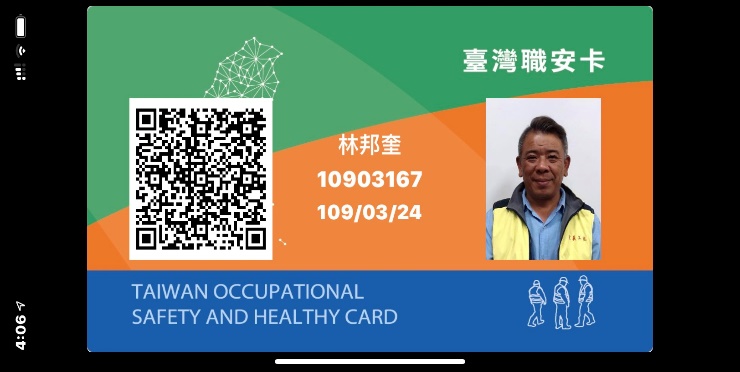 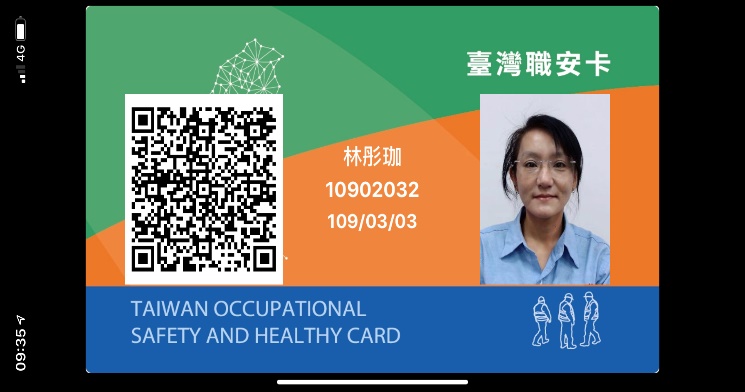 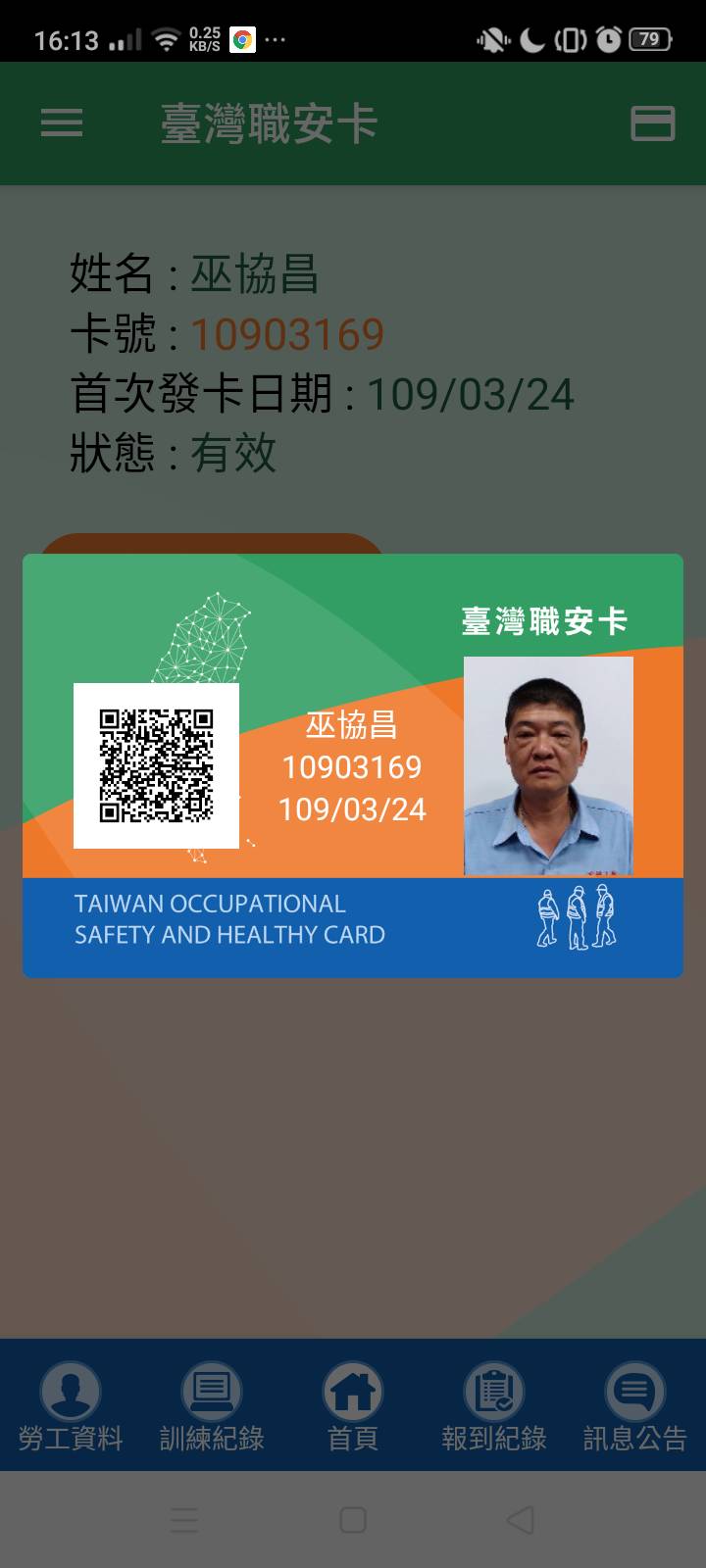 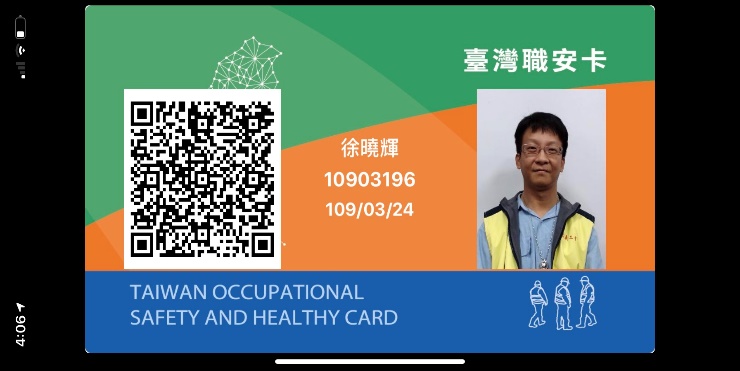 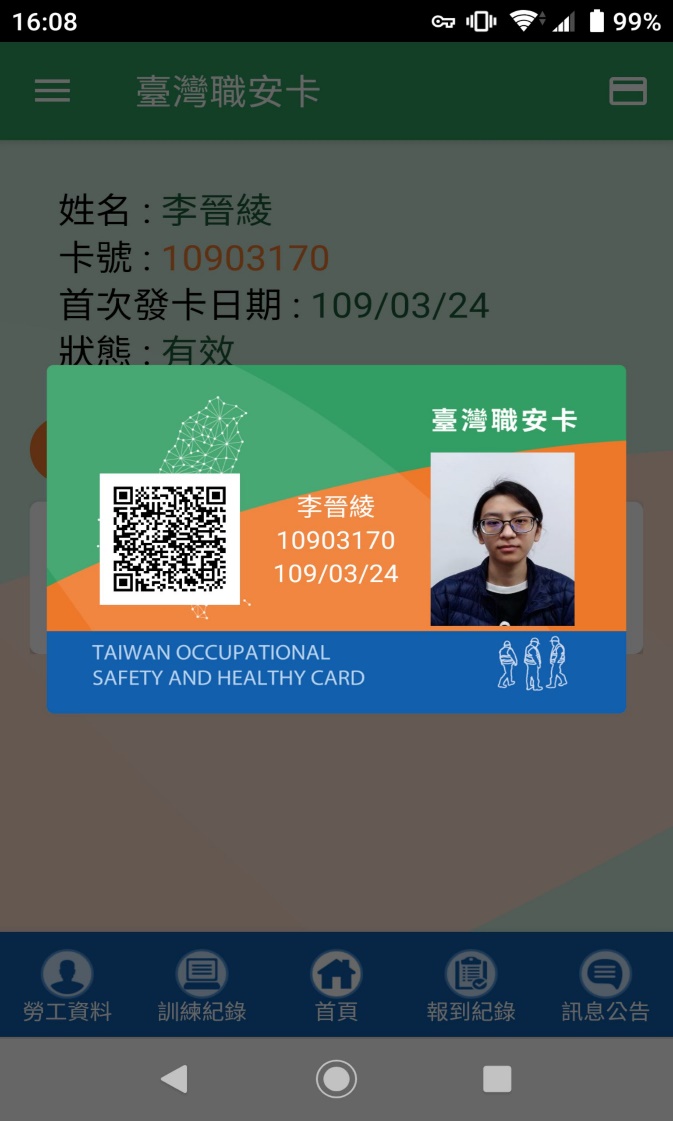 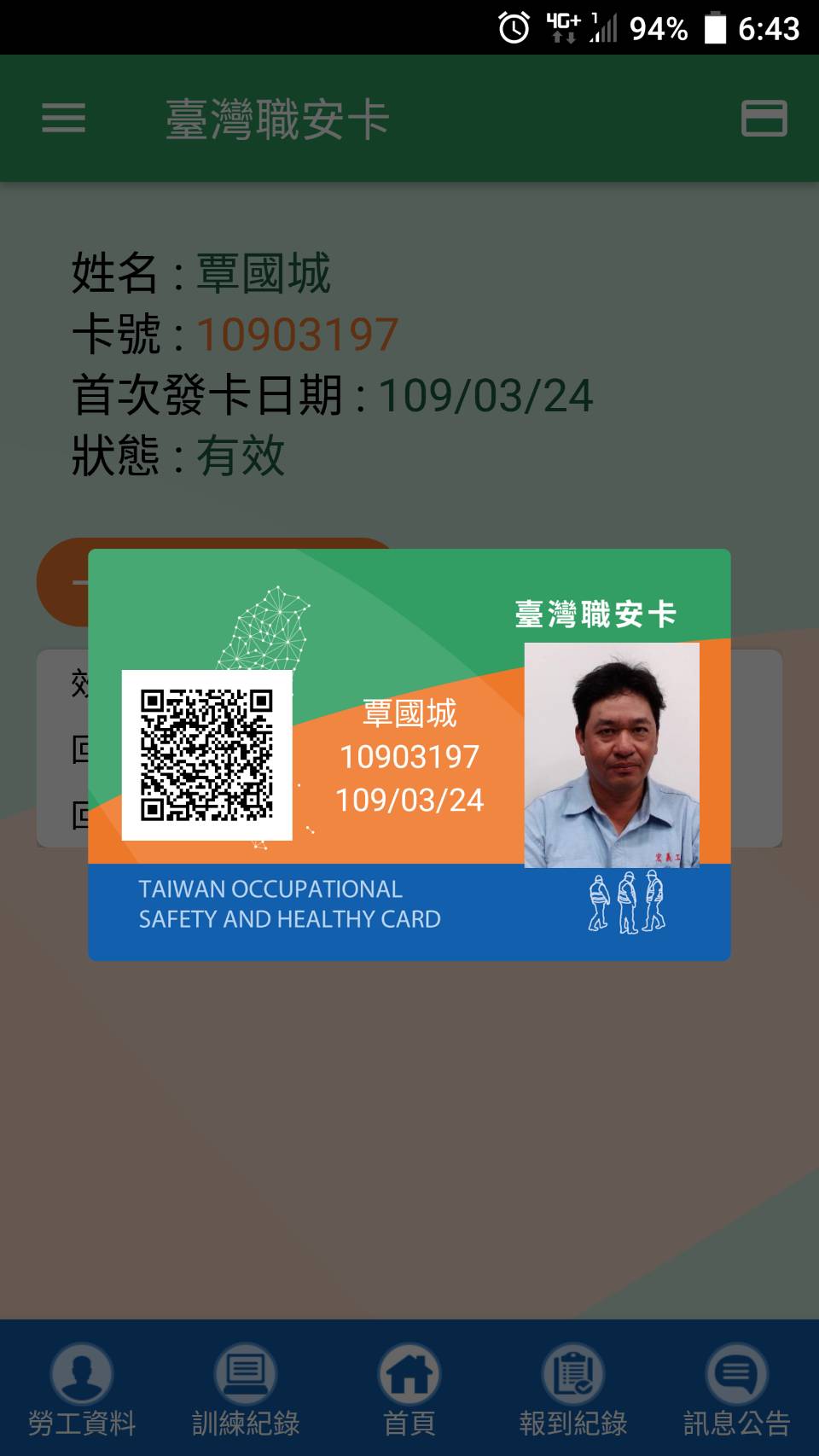 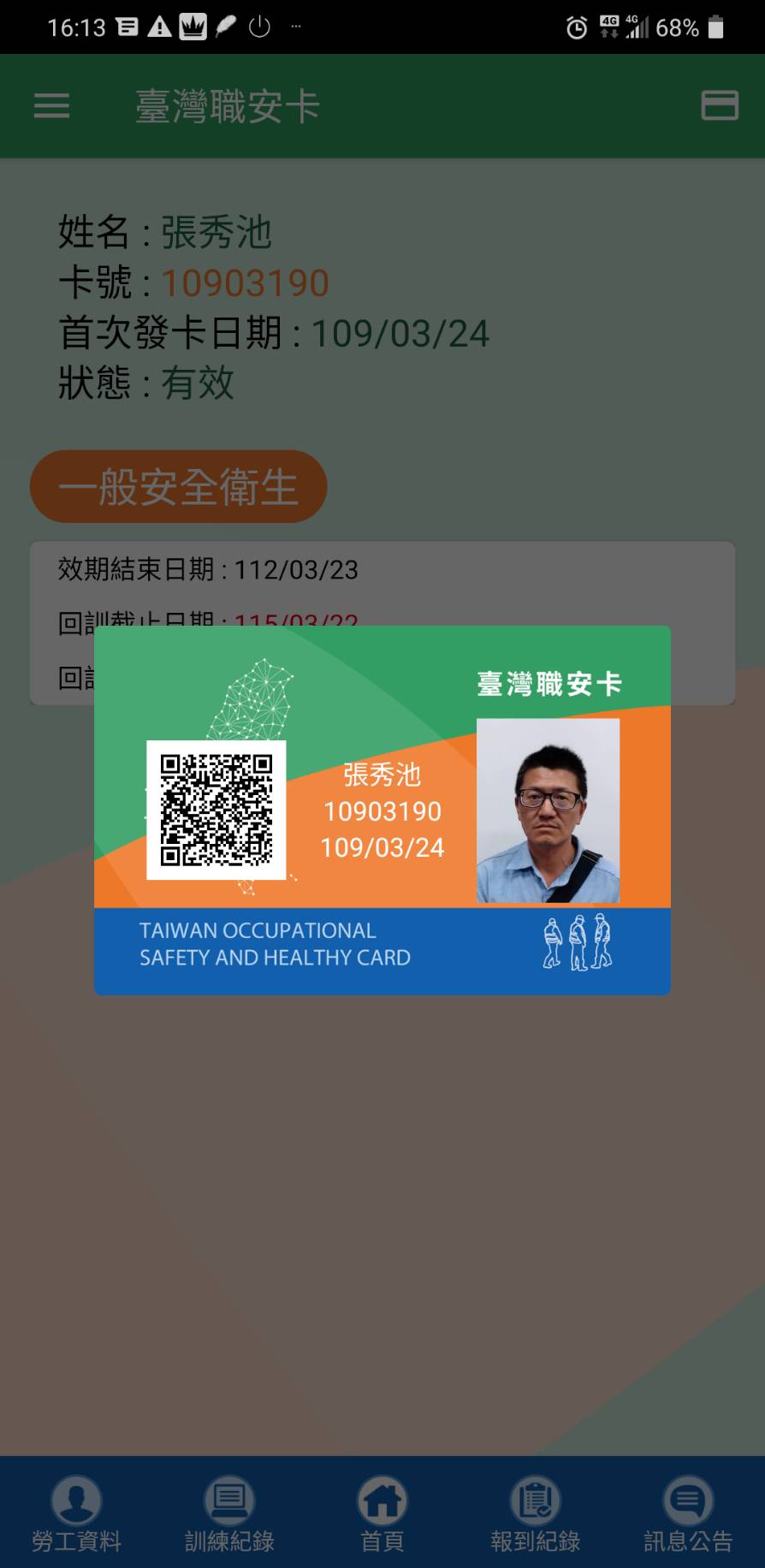 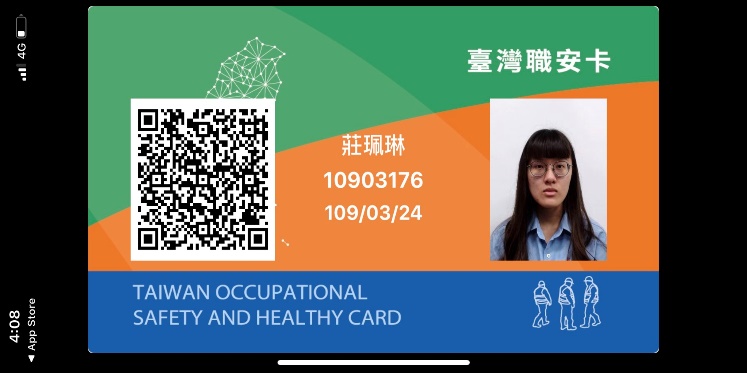 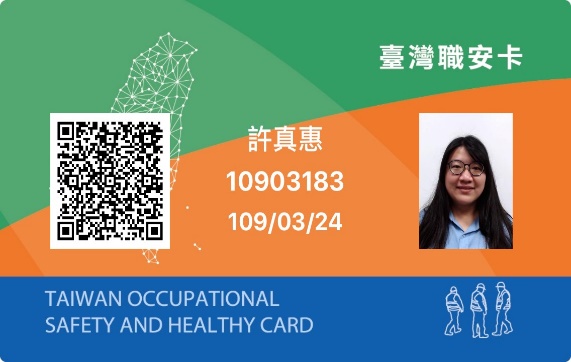 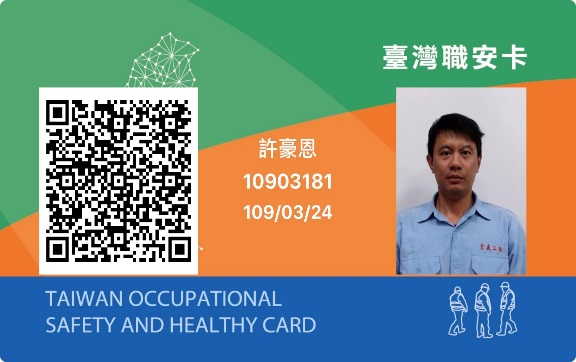 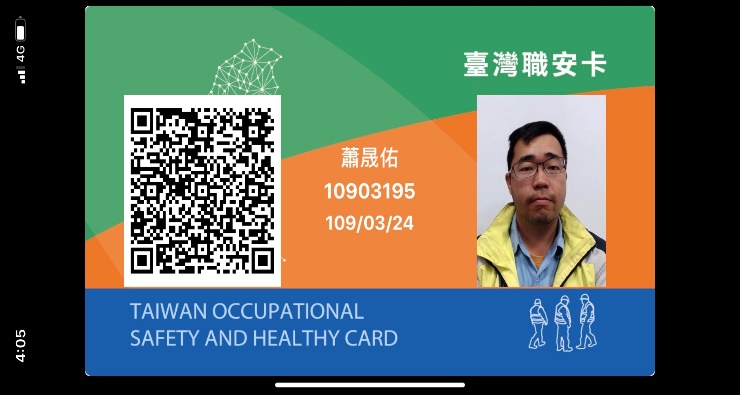 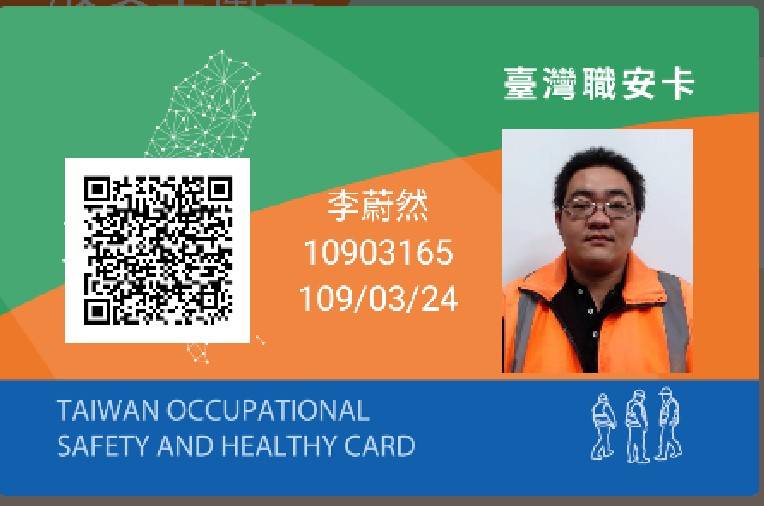 